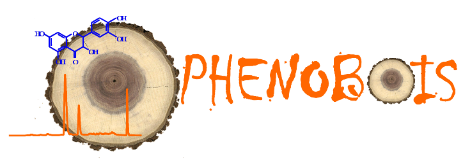 ASSEMBLÉE GÉNÉRALE
de la PLATEFORME PHENOBOISLundi 5 juin 2023Bordeaux, site INRAE de La Grande Ferrade	Accueil des participants 13h45 14h00 – 14h20 	Uri Hochberg (Volcani center, Tel Aviv) - To everything there is a season, including xylem vulnerability14h20 – 14h40	Hervé Cochard (INRAE Clermont) - Traits hydrauliques du Pin maritime pour prédire les temps de mortalité avec Sureau (Forgenius project)14h40 – 15h00	Annabel Porté (INRAE Bdx) - La résistance à la cavitation comme critère de sélection des essences d'avenir en plantations urbaines et agricoles15h00 – 15h20	Max Larter ( INRAE Bordeaux)  - Functional traits trade-offs in trees	PAUSE 15h50 – 16h10	Laurent St André (INRAE Nancy) [en visio]  Caractérisation des sols de de la forêt de Chantilly 16h10 – 16h30	Patrick Léger (INRAE Bordeaux) - Nouveaux développements de l'activité broyage : ergonomie, métrologie et amélioration du protocole 16h30 – 16h50	Nassim Belmokhtar (INRAE Orléans) - Discrimination d’espèces de chêne par SPIR16h50 – 17h20	Temps d'échange avec les utilisateurs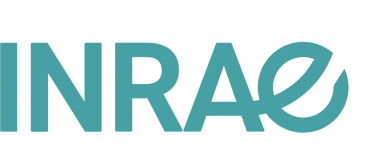 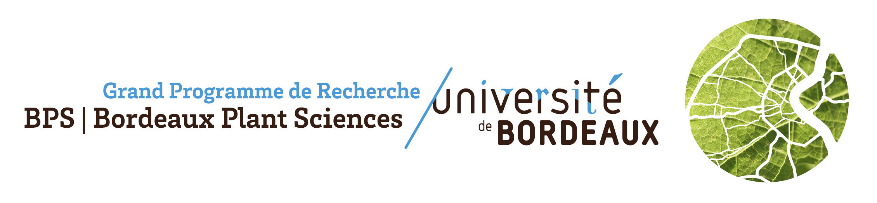 